                                   แบบฟอร์มขอใช้บริการ
              ห้องประชุม  สำนักงานอธิการบดี  มหาวิทยาลัยราชภัฏนครศรีธรรมราช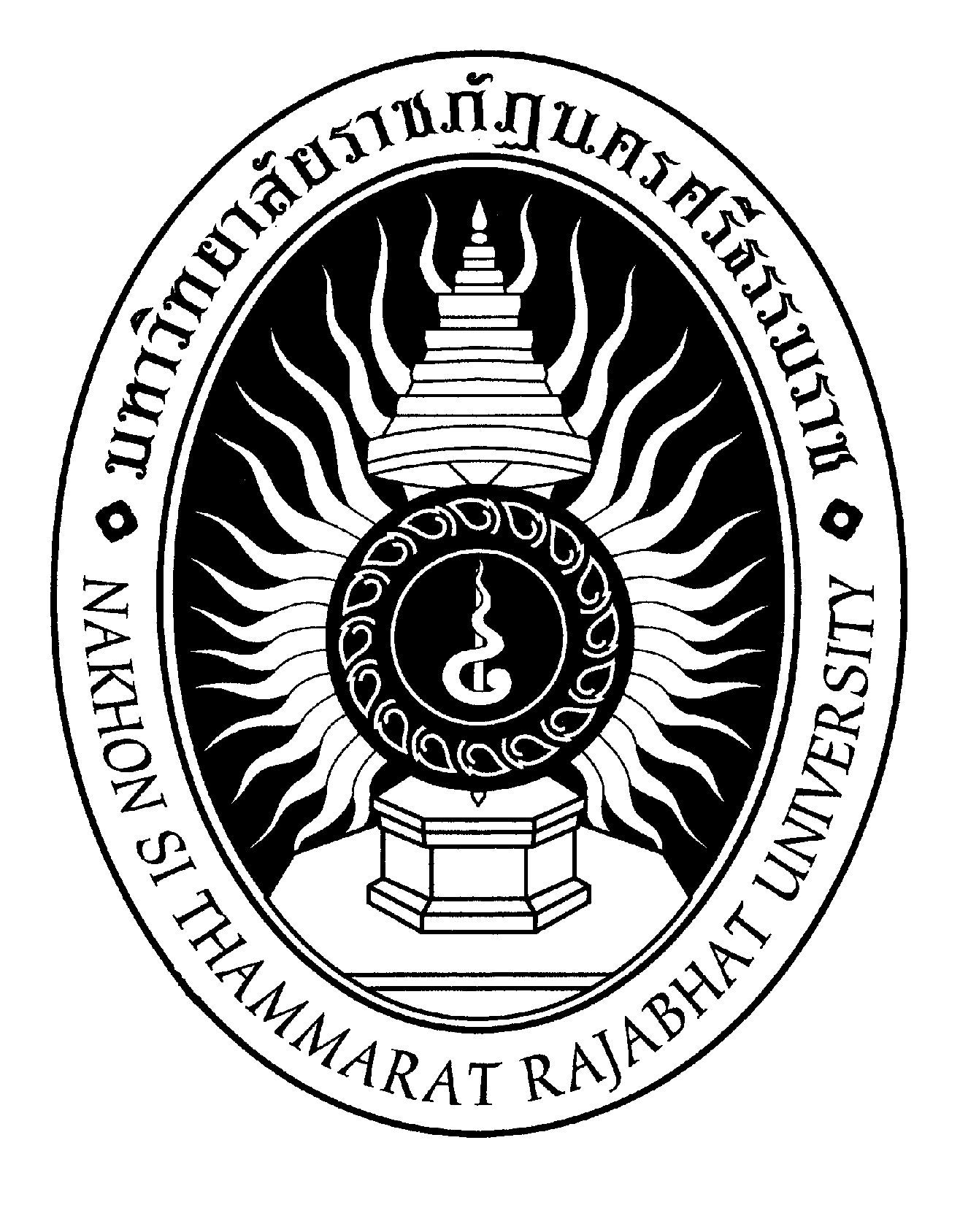 
 เงื่อนไขในการขอใช้บริการห้องประชุม 1. ผู้ขอใช้บริการกรอกข้อมูลพร้อมรับทราบผลการพิจารณาเบื้องต้นจากเจ้าหน้าที่ดูแลห้องประชุม2. ผู้ขอใช้บริการต้องติดต่อขอใช้บริการล่วงหน้าอย่างน้อย 3 วันทำการ  เพื่อจัดคิวงานและจัดเตรียมอุปกรณ์
 	3. ผู้ขอใช้บริการกรุณากรอกข้อมูลในแบบฟอร์มขอใช้บริการโดยละเอียด
 	4. ผู้ขอใช้บริการยินดีชำระค่าใช้จ่ายตามอัตราที่มหาวิทยาลัยกำหนด (หน่วยงานภายนอก)
ผู้ขอใช้บริการ : ข้าพเจ้า...................................................................................  ข้าราชการ        ลูกจ้างประจำ
 พนักงานมหาวิทยาลัย พนักงานราชการ  อ.ประจำสัญญาจ้าง  ลูกจ้างชั่วคราว  อื่น ๆ ……………………ตำแหน่ง.............................................หน่วยงาน.......................................โทร......................................ภายใน.................มีความประสงค์ขออนุญาตใช้ห้องประชุม

 	  ห้องประชุมสุดหอม (ชั้น 2 ) ความจุ 50 ที่นั่ง   เพื่อ   ประชุม/อบรม/สัมมนา   นิทรรศการ 
 อื่นๆ............................................. เรื่อง.....................................................................................................................
วันที่ ...................เดือน.......................................พ.ศ. ........................เวลา .....................................จำนวน...............คน   
  	 ห้องประชุมคุณโลกยะ  (ชั้น 3 ) ความจุ 12 ที่นั่ง เพื่อ   ประชุม/อบรม/สัมมนา  นิทรรศการ
 อื่นๆ............................................. เรื่อง.....................................................................................................................
วันที่ ...................เดือน.......................................พ.ศ. ........................เวลา .....................................จำนวน...............คน
	 ห้องประชุมท่อแก้ว  (ชั้น 3 ) ความจุ 40 ที่นั่ง เพื่อ   ประชุม/อบรม/สัมมนา  นิทรรศการ
 อื่นๆ............................................. เรื่อง.....................................................................................................................
วันที่ ...................เดือน.......................................พ.ศ. ........................เวลา .....................................จำนวน...............คน
 	ในการขอใช้ห้องประชุมครั้งนี้  ข้าพเจ้าขอใช้อุปกรณ์ดังนี้ ไมโครโฟนชุดประชุม	  				 เครื่องฉายภาพ ( LCD Projector ) 
 เครื่องฉาย 3 มิติ ( Visualizer )  			 เครื่องขยายเสียง
 ติดตั้งไมโครโฟนไร้สาย				 .................................................................................
 อื่นๆ..........................................................................................................................................................................


“หมายเหตุ”  เครื่องคอมพิวเตอร์ (Notebook)  ให้ผู้ขอใช้บริการนำมาเองในวันที่ใช้บริการ     

ติดต่อเจ้าหน้าที่ :   โทร  075-392040 , 086-2729749  โทรสาร  075-392031  
ดาวน์โหลดแบบฟอร์มได้ที่ : http://race.nstru.ac.th/nstru_portal/dca/   กองกลาง  สำนักงานอธิการบดี